ZARZĄDZENIE NR 12/2021Dyrektora Centrum Aktywności Międzypokoleniowej „Nowolipie” z dnia  10.06.2021 w sprawie wprowadzenia Regulaminu funkcjonowania Działu Aktywizacji i Wsparcia SeniorówNa podstawie § 9 ust. 1 i ust. 5 Statutu Centrum Aktywności Międzypokoleniowej ,,Nowolipie" nadanego Uchwałą Nr LII/1267/2017 Rady Miasta Stołecznego Warszawy z dnia 6 lipca                 2017 r. w sprawie utworzenia jednostki budżetowej m.st. Warszawy – Centrum Aktywności Międzypokoleniowej ,,Nowolipie" i likwidacji Centrum Usług Socjalnych i Szkolenia Kadr Pomocy Społecznej „Ośrodek Nowolipie” (Dz. Urz. Woj. Maz. z 2017 r. poz. 6076) zarządzam, co następuje:§ 1. Wprowadza się Regulamin funkcjonowania Działu Aktywizacji i Wsparcia Seniorów Centrum Aktywności Międzypokoleniowej „Nowolipie”, w brzmieniu stanowiącym załącznik do niniejszego zarządzenia.§ 2. Taci moc Zarządzenie Dyrektora Centrum Aktywności Międzypokoleniowej „Nowolipie”                    nr 21/2019 z dnia 31 lipca 2019 roku w sprawie wprowadzenia Regulamin Dziennego Domu Pomocy Społecznej „Nowolipie”.§ 3. Zobowiązuje się pracowników Centrum Aktywności Międzypokoleniowej „Nowolipie” do zapoznania się z Regulaminem funkcjonowania Działu Aktywizacji i Wsparcia Seniorów Centrum Aktywności Międzypokoleniowej „Nowolipie”.§ 4. Zarządzenie wchodzi w życie z dniem podpisania.UZASADNIENIENiniejsze zarządzenie opracowane zostało na podstawie § 9 ust. 1 i ust. 5 Statutu Centrum Aktywności Międzypokoleniowej „Nowolipie” nadanego Uchwałą Nr LII/ 1267/2017 Rady Miasta Stołecznego Warszawy z dnia 6 lipca 2017 r, w sprawie utworzenia jednostki budżetowej m.st. Warszawy - Centrum Aktywności Międzypokoleniowej „Nowolipie” i likwidacji Centrum Usług Socjalnych i Szkolenia Kadr Pomocy Społecznej "Ośrodek Nowolipie” ” (Dz. Urz. Woj. Maz. z 2017 r. poz. 6076). Przygotowanie zarządzenia wynika z konieczności uregulowania kwestii, dotyczącej sposobu korzystania, funkcjonowania i organizacji Działu Aktywizacji i Wsparcia Seniorów.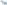 Załącznik do Zarządzenia Nr 12/2021Dyrektora Centrum Aktywności Międzypokoleniowej „Nowolipie” z dnia 10.06.2021REGULAMIN FUNKCJONOWANIA DZIAŁUAKTYWIZACJI I WSPARCIA SENIORÓWCENTRUM AKTYWNOŚCI MIĘDZYPOKOLENIOWEJ „NOWOLIPIE”Rozdział IPostanowienia ogólne§ 1Regulamin funkcjonowania Działu Aktywizacji i Wsparcia Seniorów Centrum Aktywności Międzypokoleniowej „Nowolipie” określa zasady działania i organizacji tego Działu w Centrum Aktywności Międzypokoleniowej „Nowolipie”.Ilekroć w Regulaminie funkcjonowania Działu Aktywizacji i Wsparcia Seniorów Centrum Aktywności Międzypokoleniowej „Nowolipie” jest mowa o:CAM – Centrum Aktywności Międzypokoleniowej „Nowolipie”;DAiWS lub Dział - należy przez to rozumieć Dział Aktywizacji i Wsparcia Seniorów Centrum Aktywności Międzypokoleniowej „Nowolipie”;Dyrektorze - należy przez to rozumieć Dyrektora Centrum Aktywności Międzypokoleniowej „ Nowolipie”;Karcie Bywalca – należy przez to rozumieć Kartę Bywalca Działu Aktywizacji i Wsparcia Seniorów, której wzór określa załącznik nr 1 do Regulaminu;Aktualizacji Karty Bywalca - należy przez to rozumieć Aktualizację Karty Bywalca Działu Aktywizacji i Wsparcia Seniorów, której wzór określa załącznik nr 2 do Regulaminu;Bywalcu - należy przez to rozumieć seniora spełniającego warunek:kryterium dochodowe osoby lub rodziny określonego w art. 8 ustawy o pomocy społecznej na poziomie nieprzekraczającym 350 % właściwego dla siebie kryterium dochodowego albobycia osobą samotną, która z powodu wieku wymaga pomocy innych osób, a jest jej pozbawiona albo wymaga pomocy innych osób, a rodzina, lub wspólnie niezamieszkujący małżonek, wstępni, zstępni nie mogą takiej pomocy zapewnić;Regulaminie – należy przez to rozumieć niniejszy Regulamin;seniorze - należy przez to rozumieć osobę starszą, o której mowa w art. 4 pkt 1 ustawy z dnia 11 września 2015 r. o osobach starszych (Dz. U z 2015 r. poz. 1705);Uczestniku – należy przez to rozumieć osobę uczestniczącą w zajęciach organizowanych przez CAM.3.  DAiWS realizuje zadania adresowane do mieszkańców m.st. Warszawy – seniorów, którzy ze względu na wiek, chorobę lub niepełnosprawność wymagają częściowej opieki i pomocy w formie usług socjalnych oraz usług wspierających, szczególnie dla osób, które ze względu na swoją sytuację zdrowotną i rodzinną wymagają wsparcia w zakresie funkcjonowania oraz integracji społecznej.Rozdział IIOrganizacja DAiWS § 2DAiWS funkcjonuje od poniedziałku do piątku w godzinach od 8:00 do 16:00, z wyjątkiem świąt. Dopuszcza się możliwość zmiany godzin pracy dostosowując je do potrzeb organizacyjnych DAiWS. O każdej zmianie godzin pracy DAiWS decyduje Dyrektor w formie ogłoszenia umieszczanego na tablicy ogłoszeń.Dyrektor ustala odpłatność za usługi na podstawie § 2 ust. 1 Zarządzenia nr 1113/2019  Prezydenta m.st. Warszawy z dnia 1 lipca 2019 r. w sprawie określenia sposobu ustalenia cen i opłat za korzystanie z usług Centrum Aktywności Międzypokoleniowej „Nowolipie” w Warszawie.Rozdział IIICele i zadania DAiWS§3DAiWS realizuje zadania CAM z obszaru aktywizacji społecznej, integracji, włączania społecznego Bywalców do społeczności lokalnej, kompensowania skutków samotności, niesamodzielności  i niepełnosprawności, a także propagowanie modelu aktywnego życia                 w wieku senioralnym.Działania, o których mowa w ust. 1 mają na celu w szczególności:poprawę stanu psychofizycznego Bywalców i ich aktywizacji społecznej; organizowanie programów działań poświęconych rozwojowi Bywalców poprzez popularyzację interesujących ich zagadnień;animowanie aktywności i rozwoju osobistego w oparciu o indywidualne potrzeby
i możliwości Bywalca;promowanie potencjału i doświadczenia Bywalców;promowanie samorządności wśród Bywalców;podejmowanie działań służących budowaniu więzi międzypokoleniowej oraz promocji wiedzy, doświadczenia i zainteresowań Bywalców; integrację ze środowiskiem lokalnym, w tym poprzez współpracę z instytucjami realizującymi zadania kulturalno-oświatowe, służby zdrowia, pomocy społecznej działającymi na terenie m.st. Warszawy oraz organizacjami pozarządowymi.Rozdział IVZakres usług świadczonych w ramach zadań DAiWS§ 41. Obszar działalności DAiWS obejmuje także świadczenie następujących usług:1) odpłatne, towarzyszące podstawowym usługom realizowanym przez CAM tj.: gastronomiczne w formie obiadu (gorącego posiłku) - z zastrzeżeniem § 9 ust. 4 Regulaminu,pralnicze,fryzjerskie; 2) kulturalno-edukacyjne, w tym: 	a) koła zainteresowań pozwalające na rozwój pasji i zainteresowań,b) wydarzenia kulturalne, wydarzenia rekreacyjne, e) wykłady, warsztaty mające na celu kształtowanie nawyków i postawy     prozdrowotnej;3) aktywizujące i integracyjne (w tym m.in. gimnastyka, zajęcia podnoszące sprawność fizyczną, zajęcia ułatwiające uczestnictwo w życiu społecznym);4) praca socjalna.2. Usługi, o których mowa w ust. 1 pkt 1 dostępne są wyłączenie dla Bywalców. Rozdział VZasady korzystania z usług świadczonych w ramach zadań DAiWS§ 5Korzystanie z usług świadczonych w ramach zadań DAiWS jest dobrowolne                              i odbywa się na zasadach określonych w Regulaminie.Liczba osób korzystających z usług jest uzależniona od dostępności miejsc.§ 6Korzystanie przez Bywalców z usług świadczonych w ramach zadań DAiWS następuje:na wniosek osoby zainteresowanej (lub jej przedstawiciela ustawowego) spełniającej warunek:kryterium dochodowe osoby lub rodziny określonego w art. 8 ustawy o pomocy społecznej na poziomie nieprzekraczającym 350 % właściwego dla siebie kryterium dochodowego albobycia osobą samotną, która z powodu wieku wymaga pomocy innych osób, a jest jej pozbawiona albo wymaga pomocy innych osób, a rodzina lub wspólnie niezamieszkujący małżonek, wstępni, zstępni nie mogą takiej pomocy zapewnić;       2) na podstawie decyzji administracyjnej lub skierowania właściwego ośrodka pomocy           społecznej m. st. Warszawy;w szczególnie uzasadnionych przypadkach związanych m.in. z sytuacją zdrowotną, niepełnosprawnością, po uwzględnieniu opinii ośrodka pomocy społecznej, Dyrektor może objąć usługami osobę, która nie spełnia warunków określonych w § 6 pkt 1. § 7Osoba ubiegająca się o status Bywalca zobowiązana jest do wypełnienia Karty Bywalca      i przedłożenia:dowodu osobistego - do wglądu;decyzji właściwego organu określającego wysokość pobieranego świadczenia                           (np. emerytury, renty, zasiłku stałego itd.);orzeczenia grupy inwalidzkiej lub orzeczenia o stopniu niepełnosprawności, o ile je posiada;oświadczenia o braku przeciwskazań do udziału w zajęciach ruchowych, sportowo-rekreacyjnych i aktywizujących, jeśli zamierza z takich zajęć korzystać; wzór oświadczenia określa załącznik nr 4 do Regulaminu;innych dokumentów mogących mieć wpływ na korzystanie z usług świadczonych w ramach zadań DAiWS. Wypełnienie Karty Bywalca następuje podczas rozmowy przeprowadzonej przez pracownika socjalnego DAiWS.Na podstawie informacji zawartych w Karcie Bywalca ustalany jest wspólnie przez osobę ubiegającą się o status Bywalca oraz pracownika socjalnego plan pomocy i działań na rzecz osoby, na okres nie dłuższy niż 6 miesięcy. Po upływie tego okresu, Bywalec zobowiązany jest do wypełnienia Aktualizacji Karty Bywalca oraz do dostarczenia wymaganych aktualnych dokumentów.DAiWS prowadzi i aktualizuje ewidencję Bywalców oraz Karty Bywalców.DAiWS dysponuje dla Bywalców 120 stacjonarnymi miejscami świadczenia usługi gastronomicznej w formie gorącego posiłku. Dopuszczalne jest wydawanie gorącego posiłku również na wynos.W przypadku, gdy z uwagi na brak miejsc nie jest możliwe skorzystanie z usługi gastronomicznej w określonym terminie, Bywalec może zostać wpisany na listę osób oczekujących. W przypadku zwolnienia się miejsca, o możliwości skorzystania z usługi decyduje kolejność zgłoszeń, a w przypadku osoby spełniającej więcej niż jedno kryterium określone w § 6 pkt 1, o pierwszeństwie decyduje jej trudna sytuacja życiowa.§ 8Utrata statusu Bywalca następuje jeżeli: Bywalec w formie pisemnej lub ustnej zrezygnuje z korzystania z usług;stan zdrowia Bywalca wymaga innego rodzaju opieki, której nie można zapewnić w ramach usług świadczonych w DAiWS;Bywalec swoim zachowaniem uniemożliwia lub zakłóca prawidłowe funkcjonowanie DAiWS lub narusza zasady, o których mowa w § 10 ust. 2- 4 Regulaminu, z zastrzeżeniem ust. 3;nieuzasadniona nieobecność Bywalca trwa dłużej niż dwa miesiące.W uzasadnionych przypadkach Bywalec może zostać zobowiązany do przedłożenia aktualnego zaświadczenia lekarskiego o braku przeciwwskazań do korzystania z usług świadczonych w ramach zadań DAiWS lub braku przeciwwskazań do uczestnictwa w określonym rodzaju zajęć.Utrata statusu Bywalca następuje w przypadku, o którym mowa w ust. 1 pkt 3, gdy mimo uprzednio podejmowanych przez pracowników DAiWS działań, zachowanie Bywalca nie ulega poprawie. O skreśleniu z listy Bywalców decyduje Dyrektor, po uzyskaniu opinii pracowników socjalnych w DAiWS.Rozdział VIOdpłatność za usługi świadczone w ramach zadań DAiWS§ 9Odpłatność za usługi określa Zarządzenie nr 19/2019 Dyrektora Centrum Aktywności Międzypokoleniowej „Nowolipie” z dnia 30 lipca 2019 r. w sprawie ustalania cen i opłat za korzystanie z usług w Centrum Aktywności Międzypokoleniowej „Nowolipie”                                     w Warszawie (z późn. zm. )). Regulamin wpłat za usługi określa zarządzenie nr 11/2021 Dyrektora Centrum Aktywności Międzypokoleniowej „Nowolipie” z dnia 19.05.2021 w sprawie wprowadzenia Regulaminu wpłat za usługi świadczone w Centrum Aktywności Międzypokoleniowej „ Nowolipie”.Do odpłatności za usługi określone w zarządzeniu nr 19/2019 Dyrektora Centrum Aktywności Międzypokoleniowej „Nowolipie” zobowiązani są wszyscy Bywalcy,                                          z zastrzeżeniem ust. 4.Zwolnieni z odpłatności za usługi gastronomiczne są Bywalcy, wobec których wydana została decyzja administracyjna przyznająca prawo do pomocy rzeczowej w formie gorącego posiłku (bezpłatnie lub z odstąpieniem od zwrotu wydatków poniesionych na świadczenie) lub skierowanie właściwego ośrodka pomocy społecznej m. st. Warszawy.Rozdział VIIZakres oferowanych Bywalcom usług oraz szczegółowe zasady korzystania z usług świadczonych w ramach zadań DAiWS § 10Każdy Bywalec otrzymuje informację o zasadach korzystania z usług świadczonych                                 w ramach zadań DAiWS.Usługi realizowane w ramach zadań DAiWS organizuje się w sposób zapewniający Bywalcom:uzyskanie odpowiedniej pomocy w zaspokajaniu swoich potrzeb w ramach usług świadczonych w DAiWS;czynne uczestnictwo we wszystkich formach zajęć oferowanych przez CAM w ramach  DAiWS na terenie placówki i poza jej siedzibą, pod warunkiem braku przeciwwskazań zdrowotnych;promowanie i wykorzystywanie swojego potencjału i doświadczenia;uczestniczenie w samorządnym organizowaniu się Bywalców i członkostwo w kołach zainteresowań;korzystanie, po uprzednim skonsultowaniu z pracownikami w DAiWS lub osobami upoważnionymi do prowadzenia zajęć, ze sprzętów stanowiących wyposażenie CAM, tj. sprzętu rehabilitacyjnego, komputerowego, sportowego i innego przeznaczonego do prowadzenia zajęć;korzystanie z prasy i wydawnictw przeznaczonych dla Bywalców;korzystanie z terenu otaczającego CAM;aktywne uczestniczenie w proponowanych formach aktywności i zajęciach;           wyrażanie opinii, składanie skarg i wniosków.Organizacja oraz korzystanie z usług świadczonych w ramach zadań DAiWS wymaga:poszanowania prawa do godności, wolności i intymności innych Bywalców;dbania o mienie CAM, pomieszczenia, sprzęty i materiały służące Bywalcom oraz korzystania z nich wyłącznie zgodnie z przeznaczeniem;dbania o estetykę i zachowanie czystości w pomieszczeniach CAM;zmieniania obuwia na zastępcze przy korzystaniu z sali gimnastycznej;dbania o higienę osobistą i wygląd zewnętrzny;zachowania kultury osobistej;przestrzegania przepisów bhp, ppoż. i sanitarnych;natychmiastowego zgłaszania pracownikom CAM wszystkich zaobserwowanych lub spowodowanych awarii lub uszkodzeń;regularnego i terminowego wnoszenia odpłatności za usługi; stosowania się do wskazówek pracowników w DAiWS oraz innych osób upoważnionych do prowadzenia zajęć; ponoszenia odpowiedzialności za szkody w mieniu CAM.Przy organizacji i korzystaniu z usług świadczonych w ramach zadań DAiWS zabrania się:wnoszenia na teren CAM alkoholu i jego spożywania oraz innych środków psychoaktywnych;wchodzenia na teren CAM po spożyciu alkoholu lub innych środków psychoaktywnych;palenia tytoniu poza miejscami do tego wyznaczonymi na zewnątrz CAM;wynoszenia poza teren CAM sprzętów i wyposażenia CAM;samodzielnego usuwania zaobserwowanych lub spowodowanych awarii lub usterek w mieniu CAM.§ 11Szczególnie rażące naruszanie przepisów Regulaminu może spowodować pozbawienie prawa korzystania z usług świadczonych w DAiWS na zasadach określonych w § 8 ust. 3 i 4 Regulaminu. Rozdział VIIISamorząd Bywalców§ 12Bywalcy korzystający z usług świadczonych w ramach zadań DAiWS mogą tworzyć inicjatywę pn. „Samorząd Bywalców”, jako organ opiniodawczo-doradczy.Samorząd Bywalców, w liczbie 10 osób, wybierany jest w drodze bezpośrednich wyborów przez Bywalców.Zasady działania Samorządu Bywalców określa Regulamin Pracy Samorządu.Kadencja Samorządu Bywalców trwa dwa lata kalendarzowe.Do zadań Samorządu Bywalców należy w szczególności:pomoc pracownikom Działu w tworzeniu warunków sprzyjających dobremu współżyciu osób korzystających z usług świadczonych w ramach zadań realizowanych w DAiWS;współdziałanie w zakresie organizacji zajęć kulturalnych i imprez okolicznościowych;włączanie Uczestników do udziału w życiu kulturalnym w ramach zadań realizowanych w DAiWS;utrzymywanie kontaktu z Bywalcami, a w przypadku ich dłuższej choroby lub pobytu w szpitalu organizowanie odwiedzin.Rozdział IXDane osobowe i sposób realizacji obowiązków informacyjnych§ 13W ramach korzystania z usług świadczonych w ramach zadań DAiWS dochodzi do przetwarzania danych osobowych Bywalców, w rozumieniu art. 4 ust. 2 Rozporządzenia Parlamentu Europejskiego i Rady (UE) 2016/679 z dnia 27 kwietnia 2016 r. w sprawie ochrony osób fizycznych w związku z przetwarzaniem danych osobowych i w sprawie swobodnego przepływu takich danych oraz uchylenia dyrektywy 95/46/WE (Dz.Urz. UE L nr 119, str. 1).Szczegółowe informacje o przetwarzaniu danych osobowych przedstawia załącznik nr 3                        do Regulaminu. Zgodnie z art. 100 ust. 3 ustawy o pomocy społecznej, w stosunku do Bywalców                                             objętych świadczeniami tj. praca socjalna, poradnictwo, obowiązek informacyjny, o którym mowa w art. 13 RODO może być realizowany w ograniczonym zakresie poprzez zamieszczenie Informacji o przetwarzaniu danych osobowych w widocznym miejscu w budynku, w którym udzielane są świadczenia lub świadczone usługi.Rozdział XPostanowienia końcowe § 14CAM nie ponosi odpowiedzialności za rzeczy, sprzęty, gotówkę lub dokumenty wniesione przez Bywalca do CAM.W sprawach nieujętych w niniejszym Regulaminie decyzję ostateczną podejmuje Dyrektor.Zmiany do Regulaminu wnoszone są w trybie wymaganym dla jego zatwierdzenia.Załącznik nr 1 do  Regulaminu funkcjonowania Działu Aktywizacji                                        i Wsparcia SeniorówKarta BywalcaInformacje dodatkowe:…………………………………………………………………………………………………………………….……………………………………………………………………………………………………………………………………………………………………………………………………………………………………………………………………………………………………………………………………………………………………………………………………………………………………………………………………………………………………………………………………………………………………………………………………………………………………………………………………………………………………………………………………………………………………………………………………………………………………………………Załączniki ): 	kserokopia decyzji właściwego organu określająca wysokość pobieranego świadczenia (emerytury, renty, zasiłku stałego itd.);	kserokopia orzeczenia grupy inwalidzkiej lub orzeczenia o stopniu niepełnosprawności;	oświadczenie o braku przeciwwskazań do udziału w zajęciach ruchowych, sportowo- rekreacyjnych   i aktywizujących;	inne dokumenty mogące mieć wpływ na korzystanie z usług świadczonych w ramach zadań DAiWS:1)………………………………………………2).................................................................         3) ………………………………………………                                                   		  ………………………………………………………………………………                                                                                   (podpis osoby ubiegającej się o status Bywalca) Oświadczenia: Zapoznałam/-em się z regulaminem funkcjonowania Działu Aktywizacji i Wsparcia Seniorów CAM „Nowolipie” i otrzymałem informację o zasadach korzystania z usług świadczonych w ramach zadań DAiWS.Zapoznałam/-em się z Zarządzeniami  Dyrektora CAM „ Nowolipie” w sprawie  ustalania cen i opłat za korzystanie z usług w Centrum Aktywności Międzypokoleniowej „Nowolipie” oraz  w sprawie wprowadzenia regulaminu wpłat za usługi świadczone w Centrum Aktywności Międzypokoleniowej „Nowolipie”.Zostałam/-em poinformowana/-y, że odmowa (niedostarczenie) złożenia dokumentów lub oświadczeń o dochodach jest podstawą do odmowy udzielenia pomocy w formie usług świadczonych w DAiWS.Zostałam/-em poinformowana/-y, że niewyrażenie zgody (odmowa, uniemożliwienie)                                                  na przeprowadzenie aktualizacji Karty Bywalca stanowi podstawę do odmowy przyznania pomocy                                 w formie usług świadczonych w DAiWS.Zapoznałam/-łem się z Informacją o przetwarzaniu danych osobowych, stanowiącą załącznik nr 3 do Regulaminu.   ..………………………………………………………                                                                                 (podpis osoby ubiegającej się o status Bywalca )			     SPORZĄDZIŁ:                    			     ……………………………………………………….	                                         (data i podpis pracownika socjalnego)ZATWIERDZAM DO REALIZACJI……………………………………………………..      (podpis kierownika DAiWS) AKCEPTACJA……………………………………………           ( podpis Dyrektora CAM „Nowolipie”)…………………………………………………………………………………………………………………………………………………………………………………………………………………………………………………………………………………………………………………………………………………………………………………………………………………………………………………………………………………………………………………………………………………………………………………………………………………………………………………………………………………………………………………………………………………………………………………………………………………………………………………………………………………………………………………………………………………………………………………………………………………………………………………………………………………………………………………………………………………………………………………………………………………………………………………………………………………………………………………………………………………………………………………………………………………………………………………………………………………………………………………………………………………………………………………………………………………………………………………………………………………………………………………………………………………………………………………………………………………………………………………………………………………………………………………………………………………………………………………………………………………………………………………………………………………………………………………………………………………………………………………………………………………………………………………………………………………………………………………………………………………………………………………………………………………………………………………………………………………………………………………………………………………………………………………………………………………………………………………………………………………………………………………………………………………………………………………………………………………………………………………………………………………………………………………………………………………………………………………………………………………………………………………………………………………………………………………………………………………………………………………………………………………………………………………………………………………………………………………………………………………………………………………………………………………………………………………………………………………………………………………………………………………………………………………………………………………………………………………………………………………………………………………………………………………………………………………………………………………………………………………………………………………………………………………………………………………………………………………………………………………………………………………………………………………………………………………………………………………………………………………………………………………………………………………………………………………………………………………………………………………………………………………………………………………………………………………………………………………………………………………………………………………………………………………………………………………………………………………………………………………………………………………………………………………………………………………………………………………………………………………………………………………………………………………………………………………………………………………………………………Załącznik nr 2 do Regulaminufunkcjonowania Działu Aktywizacji i Wsparcia SeniorówKarta Bywalca(Aktualizacja)Załączniki ): 	kserokopia decyzji właściwego organu określająca wysokość pobieranego świadczenia (emerytury, renty, zasiłku stałego itd.);	kserokopia orzeczenia grupy inwalidzkiej lub orzeczenia o stopniu niepełnosprawności;	oświadczenie o braku przeciwwskazań do udziału w zajęciach ruchowych, sportowo- rekreacyjnych   i aktywizujących;	inne dokumenty mogące mieć wpływ na korzystanie z usług świadczonych w ramach zadań DAiWS:1)………………………………………………2).................................................................         3) ………………………………………………                                                   		  ………………………………………………………………………………                                                                                                        (podpis Bywalca)Oświadczenia: Zapoznałam/-em się z regulaminem funkcjonowania Działu Aktywizacji i Wsparcia Seniorów CAM „Nowolipie” i otrzymałam/-em informację o zasadach korzystania z usług świadczonych w ramach zadań DAiWS.Zapoznałam/-em się z Zarządzeniami  Dyrektora CAM „ Nowolipie” w sprawie  ustalania cen i opłat za korzystanie z usług w Centrum Aktywności Międzypokoleniowej „ Nowolipie” oraz  w sprawie wprowadzenia regulaminu wpłat za usługi świadczone w Centrum Aktywności Międzypokoleniowej „Nowolipie”.Zostałam/-em poinformowana/-y, że odmowa (niedostarczenie) złożenia dokumentów lub oświadczeń o dochodach jest podstawą do odmowy udzielenia pomocy w formie usług świadczonych w DAiWS.Zostałam/-em poinformowana/-y, że niewyrażenie zgody (odmowa, uniemożliwienie) na przeprowadzenie aktualizacji Karty Bywalca stanowi podstawę do odmowy przyznania pomocy                                 w formie usług świadczonych w DAiWS.Zapoznałam/-łem się z Informacją o przetwarzaniu danych osobowych, stanowiącą załącznik nr 3 do Regulaminu.  …..………………………………………………………                                                                                                    (podpis Bywalca)			     SPORZĄDZIŁ:                    			     ……………………………………………………….	                                       (data i podpis pracownika socjalnego)ZATWIERDZAM DO REALIZACJI…………………………………………………….           (podpis kierownika DAiWS)Załącznik nr 3 do  Regulaminu funkcjonowania Działu Aktywizacji                     i Wsparcia SeniorówKLAUZULA INFORMACYJNA O PRZETWARZANIU DANYCH OSOBOWYCH Na podstawie art. 13 ust. 1 i 2 Rozporządzenia Parlamentu Europejskiego i Rady (UE) 2016/679 z dnia 27 kwietnia 2016 r. w sprawie ochrony osób fizycznych w związku z przetwarzaniem danych osobowych i w sprawie swobodnego przepływu tych danych oraz uchylenia dyrektywy 95/46/WE (ogólne rozporządzenie o ochronie danych osobowych) – zwanego dalej „Rozporządzeniem”, uprzejmie informuję, że:Administratorem Pani/Pana danych jest Centrum Aktywności Międzypokoleniowej „Nowolipie” z siedzibą przy ul. Nowolipie 25b w Warszawie. Administrator powołał inspektora ochrony danych osobowych, z którym można się kontaktować pod adresem: iod@camnowolipie.pl.Administrator przetwarza Pani/ Pana dane osobowe i członków rodziny w celu:realizacji zadań z zakresu pomocy społecznej określonych w ustawie o pomocy społecznej i statucie Centrum Aktywności Międzypokoleniowej „Nowolipie”;prowadzeniu działań informacyjno- promocyjnych Centrum Aktywności Międzypokoleniowej „Nowolipie”. 4) Podstawę prawną przetwarzania danych osobowych stanowi:art. 6 ust. 1 lit. c i e  RODO i art. 9 ust. 2 lit. b RODO - przetwarzanie jest niezbędne do  wypełniania obowiązków prawnych ciążących na administratorze określonych w ustawie z dnia 12 marca 2004 r. o pomocy społecznej oraz statucie Centrum Aktywności Międzypokoleniowej „Nowolipie” przyjętym Uchwałą nr LII/1267/2017 Rady                           m. st. Warszawy z dnia 06 lipca 2017 r. w sprawie utworzenia jednostki budżetowej m.st. Warszawy Centrum Aktywności Międzypokoleniowej „Nowolipie” i likwidacji Centrum Usług Socjalnych i Szkolenia Kadr Pomocy Społecznej "Ośrodek Nowolipie” (Dz. Urz. Woj. Maz. z 2017 r. poz. 6076);art. 6 ust. 1 lit. a RODO- przetwarzanie jest oparte na dobrowolnie udzielonej zgodzie przez Bywalca w celu i zakresie określonym w treści oświadczenia. W przypadku świadczeń takich jak: praca socjalna, poradnictwo obowiązek informacyjny może być realizowany w ograniczonym zakresie stosownie do zapisów art. 100 ust. 3 ustawy o pomocy społecznej - poprzez zamieszczenie niniejszej informacji w widocznym miejscu w budynku, w którym świadczenia lub usługi  są udzielane.W związku z przetwarzaniem danych osobowych w celach o których mowa w pkt 3 niniejszego dokumentu odbiorcą Pani/Pana mogą być:organy władzy publicznej oraz podmioty wykonujące zadania publiczne lub działające na zlecenie organów władzy publicznej, w zakresie i w celach, które wynikają                                    z przepisów powszechnie obowiązującego prawa;inne podmioty, które na podstawie stosownych umów lub porozumień podpisanych                        z Centrum Aktywności Międzypokoleniowej „Nowolipie” przetwarzają dane osobowe dla których Administratorem jest Centrum Aktywności Międzypokoleniowej „Nowolipie” tj. operator pocztowy, firmy świadczące usługi IT, doradztwa, obsługi prawnej, ubezpieczeń, hostingu poczty i strony internetowej, archiwizacji i brakowania dokumentacji, partnerzy i wykonawcy działań informacyjno-promocyjnych jednostki.odbiorcą danych w zakresie rozpowszechnianego wizerunku może być każdy, kto zapozna się z materiałami informacyjno- promocyjnymi Centrum Aktywności Międzypokoleniowej „Nowolipie” publikowanymi na stronie internetowej jednostki i portalu społecznościowym Facebook, portalach informacyjnych Urzędu                                  m.st. Warszawy czy materiałach prasowych wydawanych przez administratora,   Pani/Pana dane osobowe będą przechowywane przez okres:10 lat w zakresie realizacji usług świadczonych w ramach Działu Aktywizacji i Wsparcia Seniorów Centrum Aktywności Międzypokoleniowej „Nowolipie”;do czasu obowiązywania zgody.  W związku z przetwarzaniem Pani/Pana danych osobowych przysługuje Pani/Panu:prawo dostępu do treści swoich danych na podstawie  art. 15 RODO;prawo do sprostowana danych na podstawie art. 16 RODO; prawo do usunięcia danych – jeżeli zachodzi jedna z okoliczności określonych                                           w art. 17 ust. 1 RODO;prawo do ograniczenia przetwarzania na warunkach określonych w art. 18                              ust. 1 RODO; prawo do cofnięcia zgody zgodnie z art. 7 ust. 3 RODO, z zastrzeżeniem,                                 że wycofanie zgody nie wpływa na zgodność z prawem przetwarzania, którego dokonano na podstawie zgody przed jej wycofaniem.W przypadku powzięcia informacji o niezgodnym z prawem przetwarzaniu danych osobowych przez Centrum Aktywności Międzypokoleniowej „Nowolipie” przysługuje Pani/Panu prawo wniesienia skargi do organu nadzorczego właściwego w sprawach ochrony danych osobowych tj. Prezesa Urzędu Ochrony Danych Osobowych z siedzibą przy                                        ul. Stawki 2 w Warszawie.Podanie przez Panią/Pana danych osobowych w zakresie korzystania z podstawowych usług świadczonych w DAiWS jest wymogiem ustawowym. Konsekwencją ich niepodania może stanowić brak możliwości korzystania z usług i świadczeń dostępnych w CAM.                                       W przypadku zgody podanie danych ma charakter dobrowolny. W stosunku do Pani/Pana danych osobowych nie będą podejmowane decyzje oparte wyłącznie na zautomatyzowanym przetwarzaniu, w tym profilowaniu.OŚWIADCZENIE O WYRAŻENIU ZGODY NA WYKORZYSTANIE WIZERUNKUJa, niżej podpisany (-a) ...........................................................................................                                                                          (imię i nazwisko)□ wyrażam zgodę□ nie wyrażam zgodyna nieodpłatne, wielokrotne utrwalanie, wykorzystywanie i rozpowszechnianie mojego wizerunku w celach informacyjno- promocyjnych przez Centrum Aktywności Międzypokoleniowej „Nowolipie” z siedzibą przy ul. Nowolipie 25 B w Warszawie                                    w rozumieniu art. 81 ustawy z dnia 4 lutego 1994 r. o prawie autorskim i prawach pokrewnych (Dz.U. 2019, poz. 1231 z późn. zm.).Niniejsza zgoda dotyczy fotografii i nagrań audiowizualnych (w tym filmowych) przedstawiających mój wizerunek zarejestrowany podczas zajęć i uroczystości, zestawianie mojego wizerunku wraz z imieniem i nazwiskiem z innymi wizerunkami, a także publikację moich prac i ich :  udostępnianie na stronie internetowej Centrum Aktywności Międzypokoleniowej „Nowolipie” https://cam.waw.pl/publikację w mediach społecznościowych ( Facebook) pod adresem: https://www.facebook.com/camnowolipie/publikację na portalach informacyjnych Urzędu m. st. Warszawy.publikację w materiałach prasowych wydawanych przez CAM tj. #Pokolenia                   Warszawski Miesięcznik Seniora .Wizerunek może być użyty do różnego rodzaju form elektronicznego przetwarzania obrazu, kadrowania i kompozycji, bez obowiązku akceptacji produktu końcowego, lecz nie w formach obraźliwych lub ogólnie uznanych za nieetyczne.Niniejsza zgoda obejmuje także nieodpłatne, nieograniczone ilościowo i terytorialnie korzystanie przez Centrum Aktywności Międzypokoleniowej „Nowolipie” z utworów, w których utrwalony został mój wizerunek w związku z wszelkimi działaniami informacyjno-promocyjnymi realizowanymi przez Centrum Aktywności Międzypokoleniowej „Nowolipie”, na wszystkich polach eksploatacji znanych w chwili złożenia niniejszego oświadczenia, w tym wskazanych w art. 50 ustawy o prawie autorskim                         i prawach pokrewnych. W ramach powyższych oświadczeń Centrum Aktywności Międzypokoleniowej „Nowolipie” jest upoważnione do przekazywania utworów, w których utrwalony został wizerunek wraz z imieniem                                              i nazwiskiem osoby, której dane dotyczą innym podmiotom, które będą korzystać z utworów w celach informacyjno-promocyjnych Centrum Aktywności Międzypokoleniowej „Nowolipie”. Przedmiotowa zgoda jest ograniczona czasowo do pięciu lat i może być odwołana do chwili upublicznienia wizerunku w umówiony sposób.  Po tym czasie osoba, której wizerunek dotyczy może zakazać dalszego wykorzystywania i przetwarzania swojego wizerunku, co wywołuje skutki od momentu zgłoszenia żądania do Centrum Aktywności Międzypokoleniowej „Nowolipie”. Warszawa, dn. ___________________                       _____________________________  					                           podpis osoby składającej oświadczenieZałącznik nr 4 do Regulaminu funkcjonowania Działu Aktywizacji                        i Wsparcia SeniorówWarszawa, dn. ……..………………………OŚWIADCZENIENazwisko i imię :………………………………………………………………………Ja niżej podpisana/y oświadczam, że:nie posiadam żadnych przeciwskazań zdrowotnych do udziału w zajęciach ruchowych, sportowo-rekreacyjnych i aktywizujących (w tym wycieczek)  odbywających się na terenie Centrum Aktywności Międzypokoleniowej  „ Nowolipie ” oraz poza nim;jestem dobrego stanu zdrowia i nie stwierdzono u mnie choroby uniemożliwiającej oraz utrudniającej mi wykonywanie ćwiczeń w ramach zajęć ruchowych, sportowo-rekreacyjnych i aktywizujących (w tym wycieczek) odbywających się  na terenie Centrum Aktywności Międzypokoleniowej  „Nowolipie”, oraz poza nim;uczestnicząc w zajęciach zobowiązuję się do dostosowania intensywności i rodzaju ćwiczeń do swojego stanu zdrowia, samopoczucia i kondycji fizycznej;mam świadomość, że w przypadku urazów, kontuzji czy innych problemów zdrowotnych należy mieć zgodę lekarza na wykonywanie ćwiczeń fizycznych w ramach zajęć ruchowych, sportowo-rekreacyjnych i aktywizujących odbywających się na terenie Centrum Aktywności Międzypokoleniowej „Nowolipie” oraz bezwzględnie poinformować o tym fakcie trenera/ instruktora;w razie poniesienia jakiegokolwiek uszczerbku na zdrowiu podczas zajęć ruchowych, sportowo-rekreacyjnych i aktywizujących ( w tym wycieczek) odbywających się  na terenie Centrum Aktywności Międzypokoleniowej  „Nowolipie” oraz poza nim, spowodowanym nieprzestrzeganiem zaleceń wydawanych przez lekarza lub trenera/instruktora, nadzorującego zajęcia, nie będę wnosił/a z tego tytułu żadnych roszczeń oraz nie będę dochodził /a odszkodowania od m. st. Warszawa w tym od Centrum Aktywności Międzypokoleniowej  „Nowolipie”.                     ……………………………                                                                           podpis CZĘŚĆ I – Dane osoby ubiegającej się o status Bywalca CZĘŚĆ I – Dane osoby ubiegającej się o status Bywalca CZĘŚĆ I – Dane osoby ubiegającej się o status Bywalca 1.Imię i nazwisko2.Data urodzenia 3.PESEL 4.Adres zamieszkania 5.Nr telefonu osobistego CZĘŚĆ II- Sytuacja rodzinna (właściwe zakreślić)CZĘŚĆ II- Sytuacja rodzinna (właściwe zakreślić)CZĘŚĆ II- Sytuacja rodzinna (właściwe zakreślić)Osoba samotnaOsoba samotnie zamieszkującaOsoba w rodzinieWspólnie zamieszkują:Wspólnie zamieszkują:Wspólnie zamieszkują:Imię i nazwiskostopień pokrewieństwakontaktCZEŚĆ III – Sytuacja zdrowotna (właściwe zakreślić, wpisać)CZEŚĆ III – Sytuacja zdrowotna (właściwe zakreślić, wpisać)CZEŚĆ III – Sytuacja zdrowotna (właściwe zakreślić, wpisać)NIEPEŁNOSPRAWNOŚĆNIEPEŁNOSPRAWNOŚĆNIEPEŁNOSPRAWNOŚĆTAKsymbol niepełnosprawności……………………………TAKsymbol niepełnosprawności……………………………NIEOrzeczenie o zaliczeniu do jednej z grup inwalidów      □   I  (pierwszej)       □  II ( drugiej)                     □     III  ( trzeciej)Orzeczenie o zaliczeniu do jednej z grup inwalidów      □   I  (pierwszej)       □  II ( drugiej)                     □     III  ( trzeciej)Orzeczenie o zaliczeniu do jednej z grup inwalidów      □   I  (pierwszej)       □  II ( drugiej)                     □     III  ( trzeciej)Orzeczenie o stopniu niepełnoprawności     □   znacznym          □  umiarkowanym       □      lekkimOrzeczenie o stopniu niepełnoprawności     □   znacznym          □  umiarkowanym       □      lekkimOrzeczenie o stopniu niepełnoprawności     □   znacznym          □  umiarkowanym       □      lekkim□ orzeczenie  o całkowitej  niezdolności do pracy i  samodzielnej egzystencji □  orzeczenie o niezdolności do samodzielnej egzystencji□   o całkowitej      □   o częściowej niezdolności do pracy           □ orzeczenie  o całkowitej  niezdolności do pracy i  samodzielnej egzystencji □  orzeczenie o niezdolności do samodzielnej egzystencji□   o całkowitej      □   o częściowej niezdolności do pracy           □ orzeczenie  o całkowitej  niezdolności do pracy i  samodzielnej egzystencji □  orzeczenie o niezdolności do samodzielnej egzystencji□   o całkowitej      □   o częściowej niezdolności do pracy           orzeczenie  czasowe   	 do dnia …………………………… orzeczenie stałe   orzeczenie stałe   INNE, nie ujęte powyżej ważne uwagi, dotyczące ogólnej sprawności fizycznej i psychicznejINNE, nie ujęte powyżej ważne uwagi, dotyczące ogólnej sprawności fizycznej i psychicznejINNE, nie ujęte powyżej ważne uwagi, dotyczące ogólnej sprawności fizycznej i psychicznej…………………………………………………………………………………………………………………………………………………………………………………………………………………………………………………………………………………………………………………………………………………………………………………………………………………………………………………………………………………………………………………………………………………………………………………………………………………………………………………………………………………………………………………………………………………………………………………………………………………………………………………………………………………………………………………………………………………………………………………………………………………………………………………………………………………………………………………………………………………………………………………………………………………………………………………………………………………………………………….………………………………………………………………………………………………………………….…………………………………………………………………………………………………………………………………………………………………………………………………………………………………………………………………………………………………………………………………………………………………………………………………………………………………………………………………………………………………………………………………………………………………………………………………………………………………………………………………………………………………………………………………………………………………………………………………………………………………………………………………………………………………………………………………………………………………………………………………………………………………………………………………………………………………………………………………………………………………………………………………………………………………………………………………………………………………………….………………………………………………………………………………………………………………….…………………………………………………………………………………………………………………………………………………………………………………………………………………………………………………………………………………………………………………………………………………………………………………………………………………………………………………………………………………………………………………………………………………………………………………………………………………………………………………………………………………………………………………………………………………………………………………………………………………………………………………………………………………………………………………………………………………………………………………………………………………………………………………………………………………………………………………………………………………………………………………………………………………………………………………………………………………………………………….………………………………………………………………………………………………………………….CZĘŚĆ IV- sytuacja materialna (właściwe zakreślić, wpisać)CZĘŚĆ IV- sytuacja materialna (właściwe zakreślić, wpisać)CZĘŚĆ IV- sytuacja materialna (właściwe zakreślić, wpisać)Źródło utrzymaniaemeryturarentazasiłek stałyinne (alimenty, świadczenie rodzicielskie itp.)emeryturarentazasiłek stałyinne (alimenty, świadczenie rodzicielskie itp.)Łączny dochód w rodzinie kryterium dochodowe rodziny   ………………………………Dochód na osobę w rodzinieco stanowi ………………..% kryterium dochodowegoCZĘŚĆ V – Dane  osób upoważnionych do kontaktu z kadrą DAiWS w sprawach dot. osoby (podać dane minimum jednej osoby dorosłej, spokrewnionej lub w sąsiedztwie – jeżeli nie są to osoby  uwzględnione w części II)CZĘŚĆ V – Dane  osób upoważnionych do kontaktu z kadrą DAiWS w sprawach dot. osoby (podać dane minimum jednej osoby dorosłej, spokrewnionej lub w sąsiedztwie – jeżeli nie są to osoby  uwzględnione w części II)OSOBA NR 1OSOBA NR 1Imię i nazwiskoStopień pokrewieństwaTelefon/adresInne możliwości kontaktuOSOBA NR 2OSOBA NR 2Imię i nazwisko Stopień pokrewieństwaTelefon Inne możliwości kontaktuCZĘŚĆ VI - Informacje, które mogą  mieć  wpływ na sposób funkcjonowania osoby w  DAiWS (zainteresowania, hobby, umiejętności, współdziałanie w grupie, itp.)…………………………………………………………………………………………………………………………………………………………………………………………………………………………………………………………………………………………………………………………………………………………………………………………………………………………………………………………………………………………………………………………………………………………………………………………………………………………………………………………………………………………………………………………………………………………………………………………………………………………………………..……………………………………………………………………………………………………….CZĘŚĆ VII- potrzeby i oczekiwania osoby zgłoszone podczas przeprowadzania rozmowy………………………………………………………………………………………………………………………………………………………………………………………………………………………………………………………………………………………………………………………………………………………………………………………………………………………………………………………………………………………………………………………………………………………………………………………………………………………………………………………………………………………………………………………………………………………………………………………………………………………………...………………………………………………………………………………………………………………...Część VIII - plan pomocy i działań na rzecz osoby………………………………………………………………………………………………………………..……………………………………………………………………………………………………………………………………………………………………………………………………………………………………………………………………………………………………………………………………………………………………………………………………………………………………………………………………………………………………………………………………………………………………………………………………………………………………………………………………………………………………………….KARTA DZIAŁAŃ W PRACY SOCJALNEJCZĘŚĆ I – Dane Bywalca CZĘŚĆ I – Dane Bywalca CZĘŚĆ I – Dane Bywalca 1.Imię i nazwisko2.Data urodzenia 3.PESEL 4.Adres zamieszkania 5.Nr telefonu osobistego CZĘŚĆ II-Aktualizacja sytuacji rodzinnejSytuacja nie uległa zmianieSytuacja uległa zmianie………………………………………………………………………………………………………………………………………………………………………………………………………………………………………………………………………………………………………………………………CZEŚĆ III – Aktualizacja sytuacji zdrowotnej CZEŚĆ III – Aktualizacja sytuacji zdrowotnej NIEPEŁNOSPRAWNOŚĆNIEPEŁNOSPRAWNOŚĆTAKNIEUwagi, dotyczące ogólnej sprawności fizycznej i psychicznejUwagi, dotyczące ogólnej sprawności fizycznej i psychicznej……………………………………………………………………………………………………………………………………………………………………………………………………………………………………………………………………………………………………………………………………………………………………………………………………………………………………………………………………………………………………………………………………………………………………………………………………………………………………………………………………………………………………………………………..…………………………………………………………………………………………………………………………………………………………………………………………………………………………………………………………………………………………………………………………………………………………………………………………………………………………………………………………………………………………………………………………………………………………………………………………………………………………………………………………………………………………………………………………………………………………………………………………………………………………………………………………………………………………………………………………………………………………………………………………………………………………………………………………………………………………………………………………………………………………………………………………………………………………………………………………………………………………………………………………..……………………………………………………………………………………………………………………………………………………………………………………………………………………………………………………………………………………………………………………………………………………………………………………………………………………………………………………………………………………………………………………………………………………………………………………………CZĘŚĆ IV- Aktualizacja sytuacji materialnej (właściwe zakreślić, wpisać)CZĘŚĆ IV- Aktualizacja sytuacji materialnej (właściwe zakreślić, wpisać)CZĘŚĆ IV- Aktualizacja sytuacji materialnej (właściwe zakreślić, wpisać)Łączny dochód w rodzinie    kryterium dochodowe rodziny   ………………………………Dochód na osobę w rodzinieco stanowi ………………..% kryterium dochodowegoCZĘŚĆ V – Dane osób upoważnionych do kontaktu z kadrą DAiWS w sprawach dot. osoby CZĘŚĆ V – Dane osób upoważnionych do kontaktu z kadrą DAiWS w sprawach dot. osoby Osoba wskazana w Karcie BywalcaOsoba wskazana w Karcie BywalcaDane innej osoby upoważnionej do kontaktu : Dane innej osoby upoważnionej do kontaktu : Imię i nazwiskoStopień pokrewieństwaTelefon/adresInne możliwości kontaktuCZĘŚĆ VI - Informacje, dotyczące funkcjonowania osoby w  DAiWS
(należy uwzględnić, czy plan pomocy został zrealizowany/czy osoba skorzystała z form wsparcia proponowanych przez pracownika socjalnego).……………………………………………………………………………………………………………………………………………………………………………………………………………………………………………………………………………………………………………………………………………………………………………………………………………………………………………………………………………………………………………………………………………………………………………………………………………………………………………………………………………………………………………………………………………………………..………………………………………………………………………………………………………………………………………………………………………………………………………………………………………………………………………………………………………………………………………………………………………………………………………………………………………………………………………………………………………………………………………………………………………………………………………………………………………………………………………………………………………………………………………………………………………………………………………………………………………………………………………………………………………………………………………….CZĘŚĆ VII- Aktualizacja potrzeb i oczekiwań osoby zgłoszonych podczas przeprowadzania rozmowy……………………………………………………………………………………………………………………………………………………………………………………………………………………………………………………………………………………………………………………………………………………………………………………………………………………………………………………………………………………………………………………………………………………………………………………………………………………………………………………………………………………………………………..Część VIII - plan pomocy i działań na rzecz osoby………………………………………………………………………………………………………………..……………………………………………………………………………………………………………………………………………………………………………………………………………………………………………………………………………………………………………………………………………………………………………………………………………………………………………………………………….